POJAZDRODZAJROKPROD.NR REJ. NR VINNR VINPOJ. SIL. (cm3)DMC (kg)ŁADOWNOŚĆ (kg)WYCENA (zł brutto)FORD TRANSITCiężarowy2004SW10722WF0VXXBDFV4Y89721WF0VXXBDFV4Y89721199826009004500,00STAN TECHNICZNYUWAGI NADWOZIE: Kabina z odpryskami lakieru, nadkola z ogniskami korozji. ZESPÓŁ NAPĘDOWY: Silnik sprawny, podzespoły sprawne.PODWOZIE: Masa własna pojazdu – 1700 kg. Podwozie częściowo skorodowane, zawieszenie kompletne, układ wydechowy sprawny, elementy podwozia w dobrym stanie technicznym.OGUMIENIE: stan dobry.Aktualny stan licznika: 232 715Aktualne okresowe badania techniczne.NADWOZIE: Kabina z odpryskami lakieru, nadkola z ogniskami korozji. ZESPÓŁ NAPĘDOWY: Silnik sprawny, podzespoły sprawne.PODWOZIE: Masa własna pojazdu – 1700 kg. Podwozie częściowo skorodowane, zawieszenie kompletne, układ wydechowy sprawny, elementy podwozia w dobrym stanie technicznym.OGUMIENIE: stan dobry.Aktualny stan licznika: 232 715Aktualne okresowe badania techniczne.NADWOZIE: Kabina z odpryskami lakieru, nadkola z ogniskami korozji. ZESPÓŁ NAPĘDOWY: Silnik sprawny, podzespoły sprawne.PODWOZIE: Masa własna pojazdu – 1700 kg. Podwozie częściowo skorodowane, zawieszenie kompletne, układ wydechowy sprawny, elementy podwozia w dobrym stanie technicznym.OGUMIENIE: stan dobry.Aktualny stan licznika: 232 715Aktualne okresowe badania techniczne.NADWOZIE: Kabina z odpryskami lakieru, nadkola z ogniskami korozji. ZESPÓŁ NAPĘDOWY: Silnik sprawny, podzespoły sprawne.PODWOZIE: Masa własna pojazdu – 1700 kg. Podwozie częściowo skorodowane, zawieszenie kompletne, układ wydechowy sprawny, elementy podwozia w dobrym stanie technicznym.OGUMIENIE: stan dobry.Aktualny stan licznika: 232 715Aktualne okresowe badania techniczne.NADWOZIE: Kabina z odpryskami lakieru, nadkola z ogniskami korozji. ZESPÓŁ NAPĘDOWY: Silnik sprawny, podzespoły sprawne.PODWOZIE: Masa własna pojazdu – 1700 kg. Podwozie częściowo skorodowane, zawieszenie kompletne, układ wydechowy sprawny, elementy podwozia w dobrym stanie technicznym.OGUMIENIE: stan dobry.Aktualny stan licznika: 232 715Aktualne okresowe badania techniczne.NADWOZIE: Kabina z odpryskami lakieru, nadkola z ogniskami korozji. ZESPÓŁ NAPĘDOWY: Silnik sprawny, podzespoły sprawne.PODWOZIE: Masa własna pojazdu – 1700 kg. Podwozie częściowo skorodowane, zawieszenie kompletne, układ wydechowy sprawny, elementy podwozia w dobrym stanie technicznym.OGUMIENIE: stan dobry.Aktualny stan licznika: 232 715Aktualne okresowe badania techniczne.NADWOZIE: Kabina z odpryskami lakieru, nadkola z ogniskami korozji. ZESPÓŁ NAPĘDOWY: Silnik sprawny, podzespoły sprawne.PODWOZIE: Masa własna pojazdu – 1700 kg. Podwozie częściowo skorodowane, zawieszenie kompletne, układ wydechowy sprawny, elementy podwozia w dobrym stanie technicznym.OGUMIENIE: stan dobry.Aktualny stan licznika: 232 715Aktualne okresowe badania techniczne.NADWOZIE: Kabina z odpryskami lakieru, nadkola z ogniskami korozji. ZESPÓŁ NAPĘDOWY: Silnik sprawny, podzespoły sprawne.PODWOZIE: Masa własna pojazdu – 1700 kg. Podwozie częściowo skorodowane, zawieszenie kompletne, układ wydechowy sprawny, elementy podwozia w dobrym stanie technicznym.OGUMIENIE: stan dobry.Aktualny stan licznika: 232 715Aktualne okresowe badania techniczne.NADWOZIE: Kabina z odpryskami lakieru, nadkola z ogniskami korozji. ZESPÓŁ NAPĘDOWY: Silnik sprawny, podzespoły sprawne.PODWOZIE: Masa własna pojazdu – 1700 kg. Podwozie częściowo skorodowane, zawieszenie kompletne, układ wydechowy sprawny, elementy podwozia w dobrym stanie technicznym.OGUMIENIE: stan dobry.Aktualny stan licznika: 232 715Aktualne okresowe badania techniczne.NADWOZIE: Kabina z odpryskami lakieru, nadkola z ogniskami korozji. ZESPÓŁ NAPĘDOWY: Silnik sprawny, podzespoły sprawne.PODWOZIE: Masa własna pojazdu – 1700 kg. Podwozie częściowo skorodowane, zawieszenie kompletne, układ wydechowy sprawny, elementy podwozia w dobrym stanie technicznym.OGUMIENIE: stan dobry.Aktualny stan licznika: 232 715Aktualne okresowe badania techniczne.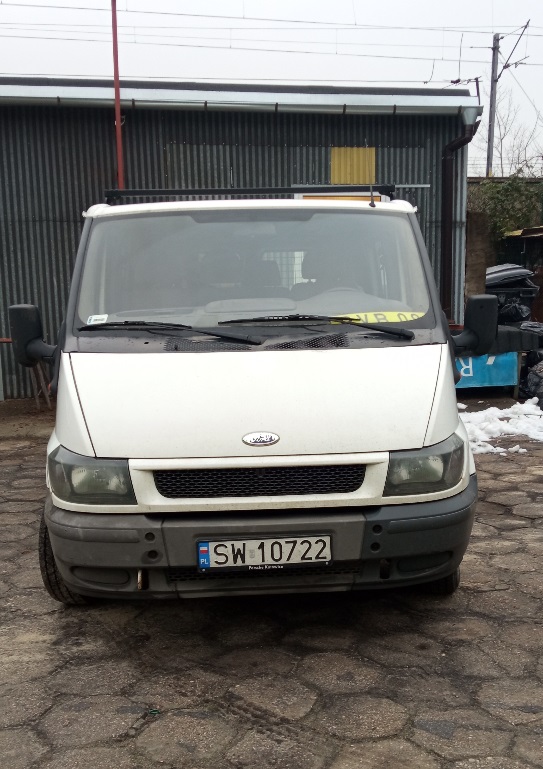 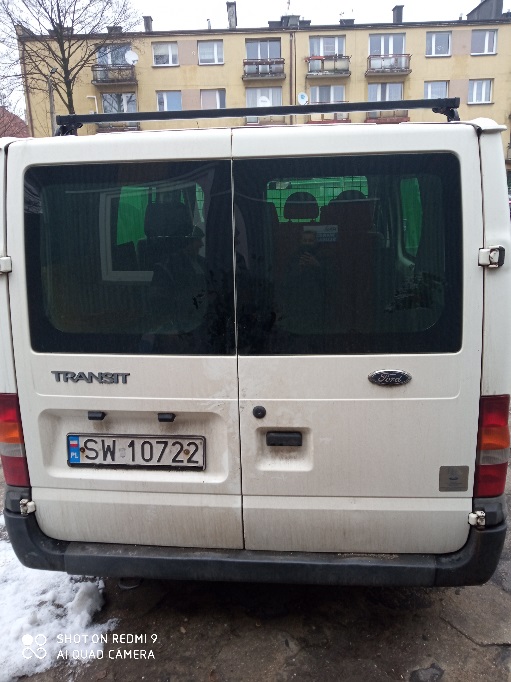 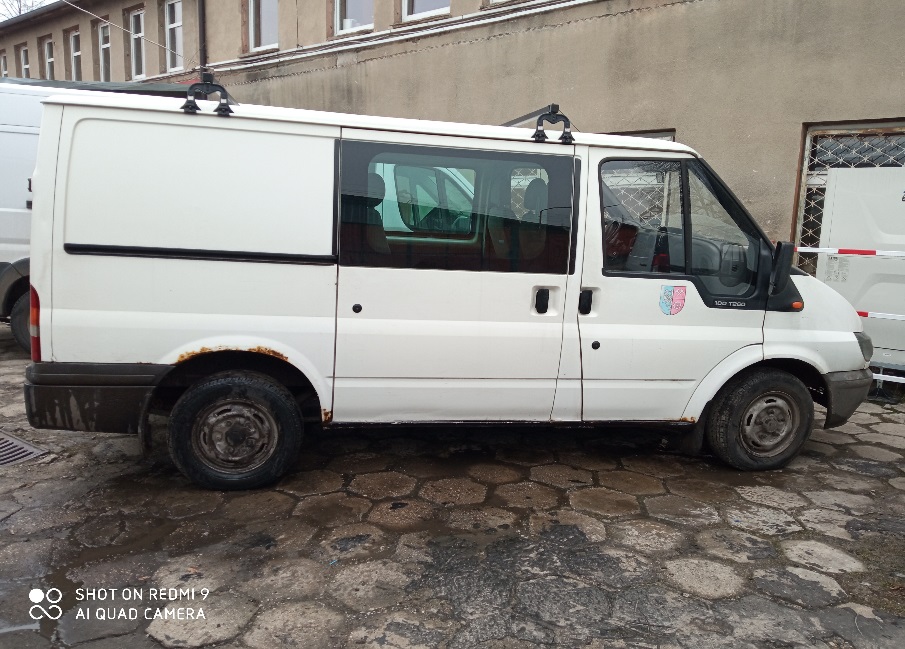 